			KARTA  ZGŁOSZENIA DO ŚWIETLICY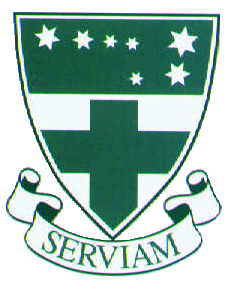 			SZKOŁY PODSTAWOWEJSIÓSTR  URSZULANEK  UNII RZYMSKIEJ W POZNANIUDANE OSOBOWE KANDYDATANazwisko  _______________________ imiona ___________________________________Data urodzenia ___________________ miejsce urodzenia __________________________Klasa___________________Adres zamieszkania _________________________________________________________________________________________________________________________________DANE RODZICÓW (prawnych opiekunów)UPOWAŻNIENI DO ODBIORUplanowane godziny przebywania dziecka w Świetlicy*wybrane godziny proszę zaznaczyć krzyżykiemUwaga: W przypadku jakichkolwiek zmian w sposobie odbioru lub powrotu dziecka do domu, informacje w formie pisemnej należy przekazać kierownikowi świetlicy lub wychowawcy.Regulamin ŚwietlicyŚwietlica jest czynna w godz. od 6.50 do 7.50  oraz 1200 do 1700 w dni, w których odbywają się zajęcia dydaktyczne w szkole. Rodzice, prawni opiekunowie zobowiązani są przestrzegać godzin pracy świetlicy.Uczniowie klasy IV-V zobowiązani są do przyjścia ,do świetlicy niezwłocznie po zakończonych zajęciach. Uczniowie, którzy ukończyli 9 rok życia mogą samodzielnie wychodzić ze świetlicy, po skończonych zajęciach za pisemną zgodą rodziców. Dzieci, które nie ukończyły 9 roku życia,  ze świetlicy mogą być odebrane tylko przez rodziców/prawnych opiekunów oraz wyznaczone przez nich osoby wpisane do kwestionariusza zgłoszenia dziecka. W wyjątkowych sytuacjach uczeń może być odebrany przez inną osobę, nie wpisaną do karty, jednak wyłącznie na podstawie pisemnego upoważnienia od rodziców / prawnych opiekunów.W przypadku odbioru ucznia przez niepełnoletnie rodzeństwo lub samodzielnego powrotu dziecka do domu, wymagana jest pisemna zgoda rodzica / prawnego opiekunaŚwietlica nie ponosi odpowiedzialności za rzeczy przyniesione, przez dzieci do świetlicy, zarówno za ich uszkodzenia jak i zagubienia.Uczniowie przebywający na świetlicy mają zakaz używania wszelkich urządzeń mobilnych, w innym celu niż uzasadniony kontakt z rodzicami lub opiekunami. W przypadku konieczności kontaktu z rodzicem uczeń musi ten fakt zgłosić wychowawcy świetlicy. Odpowiedzialność za dziecko przejmuje nauczyciel-wychowawca świetlicy od momentu wejścia dziecka do świetlicy do momentu odbioru dziecka przez rodzica/prawnego opiekuna lub osobę wyznaczoną w karcie zgłoszenia. Nauczyciele-wychowawcy świetlicy nie ponoszą odpowiedzialności za dziecko, które nie zgłosiło się do świetlicy.Dzieci maja obowiązek informować wychowawców o każdorazowym wyjściu ze świetlicy np. do toalety, biblioteki.Dzieci pomagają wychowawcom w utrzymaniu porządku i czystości w świetlicy, a podczas zabaw dbają o jej wyposażenie, tj. gry, zabawki, artykuły papiernicze.W świetlicy szkolnej podczas zajęć świetlicowych mogą przebywać wyłącznie dzieci (rodzice oczekują w holu wejściowym szkoły.)Oświadczam, że zapoznałem się z regulaminem świetlicy oraz zobowiązuję się do współpracy z kierownikiem i wychowawcami świetlicy,  w celu zapewnienia dziecku jak najlepszych warunków pobytu w świetlicy.                             Data……………………..                                                            Podpis Rodziców/prawnych opiekunów:  ……………………………                                                                                                                   ………………………………………………                                                       DaneOjciecMatkaNazwiskoImiona____________________________________________________________________________________________________________________Telefon kontaktowyImięNazwiskoSeria i numer dowodu osobistegoponiedziałekwtorekśrodaczwartekpiątek06.50 – 07.5012:30 – 13:3013:30 – 14:3014:30 – 15:3015:30 – 16:3016:30 – 17:00